Multiple Employee Timesheet with BreaksMultiple Employee Timesheet with BreaksMultiple Employee Timesheet with BreaksMultiple Employee Timesheet with BreaksMultiple Employee Timesheet with BreaksMultiple Employee Timesheet with BreaksMultiple Employee Timesheet with BreaksMultiple Employee Timesheet with BreaksMultiple Employee Timesheet with BreaksMultiple Employee Timesheet with BreaksMultiple Employee Timesheet with BreaksMultiple Employee Timesheet with BreaksCompany Name: Company Name: Date: Employee NameEmployee NameEmployee NameTime InBreakTime OutTime OutLunchTime InBreakTime OutTotal HoursManager’s Name: Signature:Signature: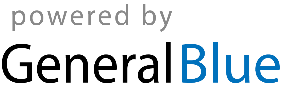 